Publicado en Valladolid el 27/05/2022 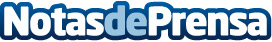 Todoinvitacion.com: Las invitaciones de boda originales marcan la tendencia en 2022Desde invitaciones en lata, pizarra o vinilo, a kits de supervivencia, la creatividad marca un año en el que se espera un número récord de enlacesDatos de contacto:Alberto prieto983130932Nota de prensa publicada en: https://www.notasdeprensa.es/todoinvitacion-com-las-invitaciones-de-boda Categorias: Telecomunicaciones Entretenimiento Emprendedores Celebraciones http://www.notasdeprensa.es